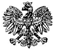 Zgierz, dn. 30.03.2021 r.ZP.272.8.2021.MW/3INFORMACJA O KWOCIE PRZEZNACZONEJ NA SFINANSOWANIE ZAMÓWIENIA,,Modernizacja wysokościowej szczegółowej osnowy geodezyjnej na terenie powiatu zgierskiego w celu dostosowania bazy danych szczegółowych osnów geodezyjnych (BDSOG) do obowiązujących przepisów prawa  - etap I”Na podstawie art. 222 ust. 4 ustawy z dnia 11 września 2019 r. – Prawo zamówień publicznych 
(tj. Dz. U. z 2019 r., poz. 2019 z późn. zm.) Powiat Zgierski reprezentowany przez Zarząd Powiatu Zgierskiego informuje, że  na sfinansowanie zamówienia publicznego w uchwale budżetowej w Powiatu Zgierskiego na rok 2021 zostały zabezpieczone środki finansowe w wysokości 180 000,00 zł brutto.Zarząd Powiatu Zgierskiego___________________________________________________( podpis Kierownika Zamawiającego lub osoby upoważnionej)          ZARZĄD  POWIATU  ZGIERSKIEGO                     95-100 Zgierz, ul. Sadowa 6a                    Tel. (42) 288 81 00,  fax (42) 719 08 16                     zarzad@powiat.zgierz.pl, www.powiat.zgierz.pl